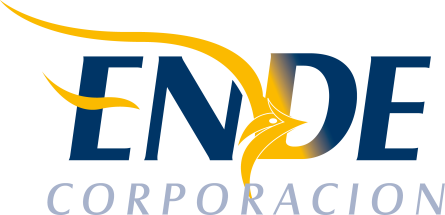 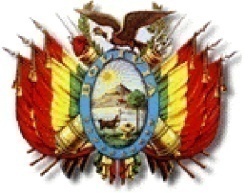                ESTADO PLURINACIONAL DE BOLIVIAEMPRESA NACIONAL DE ELECTRICIDAD - ENDECONTRATACION DIRECTA CON PROCESO PREVIO: CDCPP-ENDE-2017-021“CONSULTORIA POR PRODUCTO/INSPECTOR DE PRERIESGO PARA CENTRAL GENERADORA PLANTA MOXOS Y PLANTA SOLAR FOTOVOLTAICA COBIJA”.RESULTADO DEL PROCESO DE CONTRATACION La Empresa Nacional de Electricidad (ENDE), comunica que en el proceso de contratación directa CDCPP-ENDE-2017-021 “CONSULTORIA POR PRODUCTO/INSPECTOR DE PRERIESGO PARA CENTRAL GENERADORA PLANTA MOXOS Y PLANTA SOLAR FOTOVOLTAICA COBIJA”, no se presentaron propuestas a la expresión de interés. Cochabamba, 17 de Abril 2017